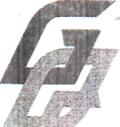 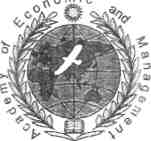 АЕМАкадемия экономики и управления -Евразийский Институт Рынка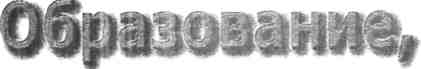 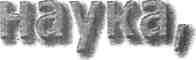 инновации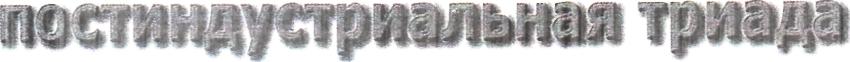 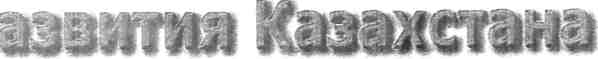 МАТЕРИАЛЫМеждународнойнаучно-практической конференции(Алматы, 22 апреля 2011 года)Алматы 2011СодержаниеАктуальные проблемы образования и наукиНурсеит А.Ш., Ректор АЭУ-ЕИР, член «Клуба Ректоров Европы» (Оксфорд, Англия)КАЧЕСТВО ПОДГОТОВКИ СПЕЦИАЛИСТОВ В ВУЗАХ НА ПУТИ К МИРОВОМУ УРОВНЮ	11Баймухаметов А.А., д.ф.-м.н., профессор, АЭУ-ЕИРКАЧЕСТВЕННОЕ ОБРАЗОВАНИЕ И ЭФФЕКТИВНАЯ НАУКА - ОСНОВАИННОВАЦИОННОГО РАЗВИТИЯ....	16Агманов К.Е., ст. преподаватель, Казахстанский университет Дружбы народов, г. Шымкент
НАУЧНОЕ НАСЛЕДИЕ АБУ НАСРА АЛЬ - ФАРАБИ	,	19Байдаров Е.У., к.ф.н,АЭУ-ЕИРЧЕЛОВЕЧЕСКИЙ КАПИТАЛ КАК «КАЗАХСТАНСКИЙ ПУТЬ К ЛИДЕРСТВУ»В КОНТЕКСТЕ ПОСЛАНИЙ ПРЕЗИДЕНТА Н.А. НАЗАРБАЕВА НАРОДУ СТРАНЫ	21У Кубасова Г.С., доктор (Рп.О) экономики и бизнеса, доцент, Казахский экономическийуниверситет им.Т.РыскуловаЕВРОПЕЙСКИЙ ОПЫТ УПРАВЛЕНИЯ УНИВЕРСИТЕТАМИ	24Оразгалиева Б.О..Государственный медицинский университет, г.СемейСУЩНОСТЬ ПЕДАГОГИЧЕСКОГО ОБЩЕНИЯ	27Жаданова К.Х., д.пед.н, профессор, СГД и ВММОДЕЛИРОВАНИЕ ПЕДАГОГИЧЕСКОГО ПРОЦЕССА НА ОСНОВЕ НОВЫХ ТЕХНОЛОГИЙ...	29Косанбаев С.К, к.и.н., доцент, АгмановХ.Е., ст. преподаватель, Казахстанский университетДружбы народов, г. ШымкентНОВЫЕ ДАННЫЕ ОБ УЧЕНОМ-ПРОСВЕТИТЕЛЕ Ж. АЙМАУТОВЕ	32Абеуова А.С., окытушысы, Семей каласынын, Мемлекетт/к медиипчалыкуниверситет/АГЫЛШЫН ЖЭНЕ КАЗАК ТГЛДЕРЩЦЕП МЕТАФОРА МЕН М11АТТИМИЯНЫ ЖАНАУЛПДЕ ОКЫТУДА АКДАРАТТЬЩ-КОММУНИКАТИВТШ ТЕХНОЛОГИЯНЫЦ ОРНЫ	34Дузбаева Р.М., к.п.н., доцент, КБТУНЕПРЕРЫВНОЕ ОБРАЗОВАНИЕ ИНЖЕНЕРОВ НЕФТЕГАЗОВОЙ ОТРАСЛИ	35ИкаповаД.С, пед. г.к., профессор, К,азак - Америка университет/ТОЛГАУЫ ТОКСАН КЫЗЫЛ Т1Л	39Жетенова Ж. Т., ст.преподаватель, СГД и ВМ, АЭУ-ЕИРТ1ЛД1 ОКЫТУДА МОДУЛЬДГК ТЕХНОЛОГИЯНЫЦ ТИ1МД1 ЖАКТАРЫ	40Берикханова А.Е., преподаватель, Государственный медицинский университет г.Семей
ПОТЕНЦИАЛ ИСПОЛЬЗОВАНИЯ ПОСЛОВИЦ И ПОГОВОРОК В ОБУЧЕНИИ АНГЛИЙСКОМУ
ЯЗЫКУ В СРЕДНЕЙ ШКОЛЕ.	43Сагингалиева А.Д., преподаватель, Елеукенова Ж..М., преподаватель,Государственный медицинский университет г. СемейАКТУАЛЬНЫЕ ВОПРОСЫ КОНТРОЛЯ В ОБУЧЕНИИ ИНОСТРАННЫМ ЯЗЫКАМС ПРИМЕНЕНИЕМ ИННОВАЦИОННЫХ ТЕХНОЛОГИЙ	45Жунусова Ж.М., преподаватель, Государственный медицинский /ш зэрситет г.СемейСЛЕНГ В СОВРЕМЕННОМ АМЕРИКАНСКОМ АНГЛИЙСКОМ	47Сагингалиева А.Д., преподаватель, Рымбаева Р.Д., преподавательГосударственный медицинский университет г. СемейРОЛЬ СОВРЕМЕННЫХ ОБРАЗОВАТЕЛЬНЫХ ТЕХНОЛОГИЙ В ОБУЧЕНИИИНОСТРАННОМУ ЯЗЫКУ.	50Жунусова Ж.М., преподаватель Государственный медицинский универсипют г.Семей
ИСПОЛЬЗОВАНИЕ НОВЫХ СЛОВ В СМИ	52Омарова К.Г., магистрант АЭУ-ЕИРИНТЕГРИРОВАННАЯ СИСТЕМА МЕНЕДЖМЕНТА - ЭФФЕКТИВНЫЙ ИНСТРУМЕНТПОВЫШЕНИЯ КАЧЕСТВА И КОНКУРЕНТОСПОСОБНОСТИ ПРОДУКЦИИ И ПРЕДПРИЯТИЯ..198Омарова М.Г., магистрант АЭУ-ЕИРСТРАТЕГИЧЕСКИЙ МАРКЕТИНГ КАК ИНСТРУМЕНТ ПОВМлЕНИЯКОНКУРЕНТОСПОСОБНОСТИ ПРЕДПРИЯТИЯ	.'.	200Омарова С.К., к.э.н., доцент МАБОСНОВНЫЕ НАПРАВЛЕНИЯ И СОСТОЯНИЕ ИННОВАЦИОННОГОРАЗВИТИЯ В КАЗАХСТАНЕ...	202Бердалиева Г.К..к.э.н., профессор, Адилбаева Г.С., магистрант, АЭУ-ЕИР«МЕЖДУНАРОДНЫЙ АЭРОПОРТ АЛМАТЫ» ТРАНЗИТНЫЙ МОСТМЕЖДУ ЕВРОПОЙ И АЗИЕЙ	204Жаканова А.Н., магистрант, УМБСИСТЕМНЫЙ ПОДХОД К УПРАВЛЕНИЮ УРОВНЕМ ЖИЗНИ - ОСНОВАСОЦИАЛЬНО-ЭКОНОМИЧЕСКОЙ СТАБИЛЬНОСТИ 1С ^аХСТАНСКОГО ОБЩЕСТВА	209Бакшилов Т.К,., т.г.д., профессор, Абдрахимова М.Б., магистрантК,.Р. Шымкент каласы Цазакстан Халыктар Достыгы университет/ШЫМКЕНТ ХИМФАРМ ЗАУЫТЫНЬЩ КУРЫЛУЫ ЖЭНЕ КАЛЫПТАСУЫ	211Карпикова Р.А., доцент, Каримова К.Я., студенткака Зкурса АЭУ-ЕИРЭНЕРГОЭФФЕКТИВНОСТЬ КАК ФАКТОР УСТОЙЧИВОГОЭКОНОМИЧЕСКОГО РАЗВИТИЯ	215355. рго1 АИгпапоуа О.А, Копдаиюу И.О., КеНег ЫМ АЕМ-Е1МЕПВШМС ТНЕ МШЕКАЛ КЕ801ЖСЕ ВА8Е ОГ МШШС АШ МЕТА1ХШС1САЬСОМРЬЕХ ОР КА2АКН8ТДО	217АйтжановаД.А., к.э.н., доцент, АЭУ-ЕИРПРОБЛЕМЫ И ВОЗМОЖНОСТИ ТЕХНОЛОГИЧЕСКОГО ПРОРЫВАВ МИНЕРАЛЬНО-СЫРЬЕВОМ СЕКТОРЕ НАЦИОНАЛЬНОЙ ЭКОНОМИКИ	219Кондауров Р.Г., студент, д.т. н., проф., Баешова А.К.СОВЕРШЕНСТВОВАНИЕ СИСТЕМЫ ГОСУДАРСТВЕННОГО РЕГУЛИРОВАНИЯЭКОЛОГИЧЕСКОЙ БЕЗОПАСНОСТИ РЕГИОНОВ	,	222Айтжанова Д.А., к.э.н., доцент, АЭУ-ЕИРПЕРСПЕКТИВЫ РАЗВИТИЯ ЦВЕТНОЙ МЕТАЛЛУРГИИ КАЗАХСТАНА:РЕГИОНАЛЬНЫЕ И СТРАТЕГИЧЕСКИЕ АСПЕКТЫ	226Проблемы совершения финансовой системыЧайковская Л.П., к.э.н., профессор, АЭУ-ЕИРПРОБЛЕМЫ АУДИТА ИННОВАЦИОННОЙ ДЕЯТЕЛЬНОСТИ ОРГАНИЗАЦИИ	230Бутин ЕМ., к.э.н., профессор, АЭУ-ЕИРАНАЛИЗ ПОКАЗАТЕЛЕЙ ДЕНЕЖНЫХ ПОТОКОВ ОРГАНИЗАЦИИ	234Бекбауов Б. Т., ага окытушы К^азУТУ, Пазылова Е.С., К,азУТУ, Экономика жэне бизнесинституты 4 курс студент/КАЗАХСТАН РЕСПУБЛИКАСЫНЬЩ БАНК ЖУИЕСШЩ ПОСТКРИЗИСТ1К ЖАГДАЙЫ	.236Куккузов А.Е., магистрант 2 курса специальности «Финансы» УМБ, Тусаева А.К., к.э.н.,доцент, научный руководительЭКОНОМИЧЕСКИЕ ПОСЛЕДСТВИЯ ГОСУДАРСТВЕНпОГо КРЕДИТАИ ГОСУДАРСТВЕННОГО ДОЛГА	239Чегебаев С, Халыкаралык бизнес мектеб1н!н. магистрантыАКТИВТ1 ЖЭНЕ ПАССИВТ1 ОПЕРАЦИЯ Л АРДЬЩ ТЭУЕКЕЛДЕР1	241«Образование, наука, инновация - постиндустриальная триада развития Казахстана» 22 апреля, 2(преодолеть сырьевую направленность развития. С момента принятия Стратегии индустриально-инновационногоразвития Казахстана на 2003-2015 гг. прошло около 8 лет, однако рост сырьевой ориентации экономики продолжается. Экспорт сырья и продукции первых переделов составляет 90% от всего объема экспорта.При падении цен на сырье возможны сложности из-за сокращения экспортной выручки, снижения темпов роста ВВП и доходов госбюджета, что чревато сокращением финансирования социальных и др. расходов. Поэтому в предстоящей 5-летке особое внимание следует уделить развитию приоритетных отраслей.Необходимо модернизировать промышленное производство страны, поскольку по уровню затрат электроэнергии на 1долл. ВВП, а также по производительности труда в отраслях экономики мы отстаем от индустриально развитых стран более чем в 7-10 раз. Высока степень износа оборудования в отраслях, не связанных с добычей нефти и про-изводством металлов, в последние 3 года она составила от 45 до 62%. Удельный вес полностью изношенных машин, оборудования и транспортных средств на предприятиях обрабатывающей ; умышленности достиг 12%.Решение основных задач ПФИ-ИР определит, войдет ли Казахстана в число 50 конкурентоспособных стран мира или останется поставщиком сырья и товаров с невысокой долей добавленной стоимости на мировые рынки.Список литературыСтратегический план развития Республики Казахстан до 2020 года: Указ Президента Республики Казахстан от 1 февраля 2010 года №922.Коноплев СП. Инновационный менеджмент: Учебное пособие. - М.: ТК Велби, Издательство Проспект, 2008.-128 с.Новое десятилетие - новый экономический подъем - новые возможности Казахст.й.а: Послание Президента Республики Казахстан Нурсултана Назарбаева народу Казахстана // Мысль. - 2010. - №3. -С.2-14.Бовин А.А., Череднико Якимович В.А. Управление циями в организации: Учеби бие. - М.: Издательство «О 2009.-415 с.Акмаева Р.И. Иннова менеджмент: Учебное пек Ростов н/Д: Феникс, 2009. -Муканов Д. Казахстан: г инновационную экономику, ты, 2007.-272с.Барлыбаева Н.А. Нацис инновационная система I на: перспективы и механиз тия. - Алматы: Институт эк 2006. - 199 с; Кошанов А. ( ческий приоритет в форм) индустриально-инновацион номики // Мысль. - 2009. -31-36; Садыков А.С. Моде] экономики Казахстана: тео денции и механизмы. - I Кггап, 2007. - 300 с; Кок Мейрманова А., Жактаек тыкбаев К., Тамабаева ' тегические ориентиры горно-металлургического к // Промышленность Каза> 2009. - №4(55) - №5(56). -87.Кондауров Р.Г., студент,Баешова А.К. д.э.н., проф.,АЭУ-ЕИРСОВЕРШЕНСТВОВАНИЕ СЕ СТЕМЫ ГОСУДАРСТВЕННС РЕГУЛИРОВАНИЯ ЭКОЛОГ] ЧЕСКОЙ БЕЗОПАСНОСТИ РЕГИОНОВЭкологическая безопасность (регионов) является одним из важных показателей жизнеобеспечения общества. Это особенно актуально для нашей страны, имеющей целый спектр сложных экологических проблем, обусловленных тяжелым экологическим наследием, ресурсодобывающим типом экономического развития, сложностью реализации природоохранных проблем и т.д. В решении экологических проблем необходима объективная расстановка акцентов и приоритетов. Для обеспечения    экологической безопас-ности нужна определенная система, механизм с комплексом конкретных рычагов и инструментов. Такой механизм невозможен без мониторинга, контроля за процессами природопользования в регионах, наличия информационной базы (доступности и соизмеримости статистических параметров), современного менеджмента в целом и экологического менеджмента в частности. Система управления экологической безопасностью должна опираться на саморегуляцию. Речь идет о взаимодействии   и   согласовании   интересоввсех субъектов и подсист чтобы соблюдался парк мный баланс между э^ экологией в регионе.Как известно, грубые ния в идеологии планид прошлом, недальновидн логических проектов, ос хозяйствования с прео( горнодобывающего и пе вающего секторов промьш наличие полигонов для военной техники и оружи ты в освоении целинных и земель привели к тяжелы222	ВЭУЗ - Евразийский Инсти«Образование, наука, инновация - постиндустриальная триада развития Казахстана» 22 апреля, 2011г.неским последствиям: деградации [лесов, опустыниванию, эрозии почв, |1рагедии Аральского моря, загряз-Енеиию рек, почв, земель, кислот-|яым дождям и др. Свыше 630 тыс. |*2 площади Казахстана относятся к [«логически неблагополучным. Как |иравило, зоны экологического не-эгополучия расположены на осво-яых для проживания территориях аны. Ежегодный ущерб от загряз-окружающей среды в Казахов по оценкам экспертов состав-от 10 до 20% ВВП, тогда как кетом страны на оздоровление кающей среды выделяется око-«0,1% от ВВП. Такой уровень капи-"южений не может обеспечить жжение гармонии между ростом зводства материальных благ и "опасностью жизнедеятельности. ^> республике нет единой систе-мониторинга и оценки различ-факторов риска окружающей именно поэтому создание данных для правильного по-4ия экологической угрозы, ке отсутствует эффективный эмический механизм, позво-4Й решать природоохранные чи, ориентированные на обе--ме экологической безопас-в частности и национальной зсности в целом. Общий спад водства не привел к адекват-снижению техногенного воз-зия на биосреду регионов, энию экологической ситуации энах способствуют изменение эы экономики в пользу при-и ресурсоресурсоемких про-гв и снижение инвестиций з .аодоохрану. Сложившаяся ситу-в сфере природопользования ет изменения традиционных зов. Необходим переход от контрольной деятельности к эующим методам надзора, энным на совершенствовании эй базы и разрешительной 1ьности. Система экономи-отношений и нормативов в природопользования требует ^нствования, обеспечения •гсированности. Прежде всего, . идет о формировании экологи-ориентированного механизма отвращения негативных воз-зий хозяйственной деятельно-юбщества и сохранения качества Необходимы новые техноло-управления, характеризующио-юшозной координацией эколого-экономических отношении в деле реализации программ устойчивого развития нашего государства. Действенный механизм экологического страхования практически отсутствует, тогда как целый ряд факторов, среди которых наиболее значимыми являются низкие показатели экологической безопасности, большое коли:-с,|Во потенциально опасных объектов и ограниченность бюджета свидетельствуют о необходимости формирования и развития системы экологического страхования. Система управления должна быть органично увязана с управлением безопасностью в области техногенных ситуаций и катастроф. Реализация этих целей обеспечивается применением экономических и организационных механизмов, которые будут направлены, во-первых, на поддержание необходимого уровня безопасности и, во-вторых, не будут тормозить экономический рост.В целом теория безопасности приобрела особую актуальность в условиях бурного развития научно-технического прогресса (60-е годы ХХв ) .1 активизации природоохранной деятельности в мировой экономике с середины 70-х годов ХХв.Однако в нашей стране недостаточно уделяется внимания вопросам экологической безопасности на региональном уровне, взаимосвязи государственного и регионального уровней экологической безопасности. Разработка основных принципов экологической безопасности обусловливает необходимость системного исследования безопасности региона, определения приоритетных направлений в совершенствовании государственного регулирования и управления безопасностью. В регионах необходимо проведение оценки и анализа экологической обстановки, изучение влияния экологических факиров на здоровье населения, также необходим мониторинг за процессами природопользования и проведения природоохранных мер.В настоящее время в Казахстане отмечается устойчивая тенденция роста числа и тяжести последствий чрезвычайных ситуаций (ЧС) техногенного характера, масштабы которых зачастую приводят к необратимым изменениям в биосфере, негативно отражаются на экономике и безопасности республики. В связи с этим решение задач сниженияущерба от ЧС представляется важным элементом научно-технической политики государства. По данным МЧС РК в Казахстане смертность при различных чрезвычайных ситуациях в январе-апреле 2010г. возросла на 36,1% по сравнению с аналогичным периодом прошлого года. За четыре месяца текущего года в Казахстане зарегистрировано 5153 ЧС и происшествий природного и техногенного характера, что на 11,1 % больше, чем за этот же период в 2009г. Материальный ущерб по предварительным данным составил 996,8 млн. тенге против 1,254 млрд. тенге в 2009 г. При этом, по данным МЧС, число ЧС техногенного характера составляет 94,5% от общего числа ЧС - 4870 случаев. По сравнению с аналогичным периодом 2009г. число техногенных ЧС увеличилось на 480 случаев (на 10,9%). Количество пострадавших составило 979 чел. (на 6,3 % больше, чем за соответствующий период 2009 г.), из них 463 чел. погибли - на 21,2 % больше, чем за 4 месяца прошлого года.Наибольшее число случаев от общего количества ЧС приходится на Карагандинскую - 15% (775), Восточно-Казахстанскую - 12,3% (636), Алматинскую - 9,7% (500), Павлодарскую - 7,8% (404), Ко-станайскую - 7,2% (372), Северо-Казахстанскую - 6,4% (328), Южно-Казахстанскую - 6,7% (345) области и гг. Астаны - 6,9% (354), Алматы 6,6% (340). Наибольшее число погибших от общего количества приходится на Алматинскую - 21,7 % (123), Восточно-Казахстанскую -10,6% (60), Карагандинскую - 10,1% (57), Южно-Казахстанскую - 8,3% (47), Северо-Казахстанскую - 8% (45) области.Как показывает практика, частота крупных аварий в Казахстане составляет 1 в 50 лет. Число техногенных аварий, оказывающих вредное воздействие на состояние окружающей среды и население, постоянно растет. Анализ динамики чрезвычайных ситуаций природного и техногенного характера в РК показал, что их число за последние 10 лет в стране превысило 347000 или в среднем около 35000 в год, в том числе более 30000 техногенных, при этом в них погибло более 45000 людей.Достижение безопасности связано со значительными материальны■ Евразийский Институт Рынка223